MAT 6. RAZRED (petek, 22. 5. 2020)Rešitve nalog: SDZ (3. del), str. 85/ 1                                               str. 86/ 3                                               str. 87/ 6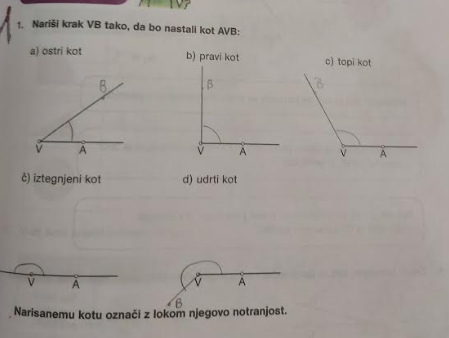 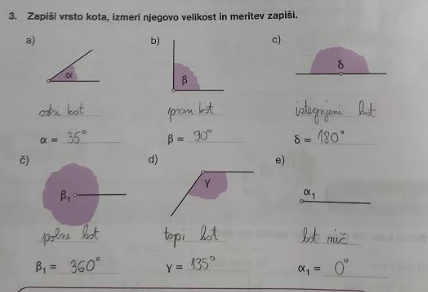 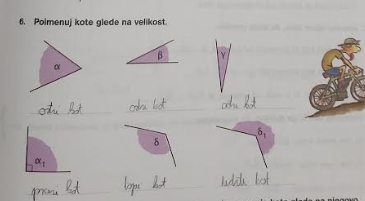 UTRJEVANJE UČNE SNOVI: VRSTE KOTOVUčenci, spoznali ste vrste kotov. Ob različnih nalogah boste vaše znanje utrdili.Reši naslednje naloge v SDZ (3. del), str. 87/ 7, 8                                                             str. 88/ 10, 11, 12, 13                                                             str. 89/ 16                                                             str. 90/ 18, 19